Анализ результатов анкетирования удовлетворенности  организацией питания в МОУ Детчинской СОШАнкетирование проводилось в апреле  2023 г..Обхват участников анкетирования: 74% от общего числа обучающихся1. УДОВЛЕТВОРЯЕТ ЛИ ВАС СИСТЕМА ОРГАНИЗАЦИИ ПИТАНИЯ В ШКОЛЕ?65% опрошенных удовлетворены системой организации питания в МОУ Детчинской СОШ, 25%затруднились ответить однозначно. 10%  ответили, что не удовлетворены системой организации питания.2. УДОВЛЕТВОРЯЕТ ЛИ ВАС САНИТАРНОЕ СОСТОЯНИЕ ШКОЛЬНОЙ СТОЛОВОЙ?61% респондентов удовлетворены санитарным состоянием школьной столовой, 29% затруднились ответить на данный вопрос, 10% не удовлетворены санитарным состоянием.3. ПИТАЕТЕСЬ ЛИ ВЫ В ШКОЛЬНОЙ СТОЛОВОЙ?90% ответили на данный вопрос положительно, Только 10% не питается в школьной столовой. Из предложенных ответов на вопрос о том, по какой причине учащиеся не питаются в школьной столовой, были получены ответы: 50% - «не нравится», 50% - питаюсь дома. Ответ «не успеваю» не выбрал никто .4. В ШКОЛЕ ВЫ ПОЛУЧАЕТЕ:55%  получают в школе горячий завтрак, 42% 2-разовое горячее питания и 3% получают горячий обед (с первым блюдом).5. НАЕДАЕТЕСЬ ЛИ ВЫ В ШКОЛЕ?37% опрошенных ответили на этот вопрос утвердительно. 42% ответили, что наедаются иногда. 21% -не наедаются.6. ХВАТАЕТ ЛИ ПРОДОЛЖИТЕЛЬНОСТИ ПЕРЕМЕНЫ ДЛЯ ТОГО, ЧТОБЫ ПОЕСТЬ В ШКОЛЕ?69% ответили, что им хватает продолжительности перемены, 31% ответили на этот вопрос отрицательно.7. НРАВИТСЯ ПИТАНИЕ В ШКОЛЬНОЙ СТОЛОВОЙ?44% нравится питание в школьной столовой, 46% питание в столоваой нравится не всегда, 10% питание в школьной столовой не нравится.7.1. ЕСЛИ НЕ НРАВИТСЯ, ТО ПОЧЕМУ?  НЕВКУСНО ГОТОВЯТ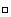  ОДНООБРАЗНОЕ ПИТАНИЕ ГОТОВЯТ НЕЛЮБИМУЮ ПИЩУ ОСТЫВШАЯ ЕДА МАЛЕНЬКИЕ ПОРЦИИИНОЕ _______________________________________________Самым распространенным ответом стало «Остывшая еда» - 56%, на втором место – «Не вкусно» - 25%8. ПОСЕЩАЕТЕ ЛИ ГРУППУ ПРОДЛЁННОГО ДНЯ? ДАНЕТ15% ответили на данный вопрос положительно8.1. ЕСЛИ ДА, ТО ПОЛУЧАЕТЕ ЛИ ПОЛДНИК В ШКОЛЕ ИЛИ ПРИНОСИТЕ ИЗ ДОМА? ПОЛУЧАЕТ ПОЛДНИК В ШКОЛЕ – 85% от посещающих группу продленного дня ПРИНОСИТ ИЗ ДОМА9. УСТРАИВАЕТ МЕНЮ ШКОЛЬНОЙ СТОЛОВОЙ?89% ответили на данный вопрос положительно 10. СЧИТАЕТЕ ЛИ ПИТАНИЕ В ШКОЛЕ ЗДОРОВЫМ И ПОЛНОЦЕННЫМ? ДА – 80% НЕТ11. ВАШИ ПРЕДЛОЖЕНИЯ ПО ИЗМЕНЕНИЮ МЕНЮ:  добавить молочные продукты, убрать из продажи продукты с содержанием сахара.12. ВАШИ ПРЕДЛОЖЕНИЯ ПО УЛУЧШЕНИЮ ПИТАНИЯ В ШКОЛЕ: Самым распространенным ответом стало: увеличение длины перемен для приёма пищи.______________________________________________________